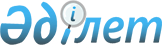 "Қапшағай қаласының 2010-2012 жылдарға арналған қалалық бюджеті туралы" қалалық мәслихаттың 2009 жылғы 23 желтоқсандағы N 173-33 шешіміне өзгерістер енгізу туралы
					
			Күшін жойған
			
			
		
					Алматы облысы Қапшағай қалалық мәслихатының 2010 жылғы 7 желтоқсандағы N 235-46 шешімі. Алматы облысы Қапшағай қаласының Әділет басқармасында 2010 жылғы 10 желтоқсанда N 2-2-112 тіркелді. Күші жойылды - Алматы облысы Қапшағай қалалық мәслихатының 2011 жылғы 15 шілдедегі N 270-55 Шешімімен      Ескерту. Күші жойылды - Алматы облысы Қапшағай қалалық мәслихатының 2011.07.15 N 270-55 Шешімімен.      

Қазақстан Республикасының Бюджет Кодексінің 106 бабының 1, 3тармақтарына, «Қазақстан Республикасындағы жергілікті мемлекеттік басқару және өзін-өзі басқару туралы» Қазақстан Республикасы Заңының 6 бабының 1 тармағының 1 тармақшасына сәйкес Қапшағай қалалық мәслихаты ШЕШІМ ҚАБЫЛДАДЫ:



      1. «Қапшағай қаласының 2010-2012 жылдарға арналған қалалық бюджеті туралы» қалалық мәслихаттың 2009 жылғы 23 желтоқсандағы № 173-33 шешіміне (Нормативтік-құқықтық актілерді мемлекеттік тіркеу Тізілімінде 2010 жылғы 05 қаңтарда 2-2-97 нөмірмен тіркелген, «Нұрлы өлке» газетінің 2010 жылғы 7 қаңтардағы 1-нөмірінде жарияланған, Нормативтік-құқықтық актілерді мемлекеттік тіркеу Тізілімінде 2010 жылғы 15 ақпанда 2-2-102 нөмірмен тіркелген, «Нұрлы өлке» газетінің 2010 жылғы 19 ақпандағы 8-нөмірінде жарияланған, Нормативтік-құқықтық актілерді мемлекеттік тіркеу Тізілімінде 2010 жылғы 26 сәуірде 2-2-104 нөмірмен тіркелген, «Нұрлы өлке» газетінің 2010 жылғы 30 сәуірдегі 19-нөмірінде жарияланған, Нормативтік-құқықтық актілерді мемлекеттік тіркеу Тізілімінде 2010 жылғы 28 маусымда 2-2-107 нөмірмен тіркелген, «Нұрлы өлке» газетінің 2010 жылғы 02 шілдедегі 28-нөмірінде жарияланған, Нормативтік-құқықтық актілерді мемлекеттік тіркеу Тізілімінде 2010 жылғы 3 қыркүйекте 2-2-108 нөмірмен тіркелген, «Нұрлы өлке» газетінің 2010 жылғы 10 қыркүйектегі 38-нөмірінде жарияланған, Нормативтік-құқықтық актілерді мемлекеттік тіркеу Тізілімінде 2010 жылғы 29 қазанда 2-2-111 нөмірмен тіркелген, «Нұрлы өлке» газетінің 2010 жылғы 5 қарашадағы 46-нөмірінде жарияланған) төмендегідей өзгерістер енгізілсін:



      «1) Кірістер» деген жол бойынша 4491967 саны 4473786 санына ауыстырылсын;

      «салықтық түсімдер» деген жол бойынша 742206 саны 742661 санына ауыстырылсын;

      «салықтық емес түсімдер» деген жол бойынша 30450 саны 30060 санына ауыстырылсын;

      «трансферттердің түсімі» деген жол бойынша 3433598 саны 3415352 санына ауыстырылсын;

      «таза бюджеттік кредиттеу» деген жол бойынша 2614 саны 0 санына ауыстырылсын;

      «бюджет тапшылығы (профициті)» деген жол бойынша (-308132) саны (-305453) санына ауыстырылсын;

      «бюджет тапшылығын қаржыландыру» деген жол бойынша 308132 саны 305453 санына ауыстырылсын.

      «2) Шығыстар» деген жол бойынша 4706815 саны 4688569 санына ауыстырылсын;



      3-тармақтағы 2049028 саны 2048122 санына ауыстырылсын.



      6-тармақта

      «жалпы сипаттағы мемлекеттiк қызметтер» деген жол бойынша 96330 саны 101302 санына ауыстырылсын;

      «білім беруге» деген жол бойынша 1492352 саны 1484799 санына ауыстырылсын;

      «әлеуметтік көмек және әлеуметтік қамсыздандыруға» деген жол бойынша 148835 саны 146314 санына ауыстырылсын;

      «тұрғын үй-коммуналдық шаруашылығына» деген жол бойынша 2252237 саны 2239522 санына ауыстырылсын;

      «мәдениет, спорт, туризм және ақпараттық кеңістікке» деген жол бойынша 270188 саны 272490 санына ауыстырылсын;

      «ауыл, су, орман, балық шаруашылығы, ерекше қорғалатын табиғи аумақтар, қоршаған ортаны және жануарлар дүниесін қорғау, жер қатынастарына» деген жол бойынша 187020 саны 187824 санына ауыстырылсын;

      «өнеркәсіп, сәулет, қала құрылысы және құрылыс қызметіне» деген жол бойынша 17106 саны 11341 санына ауыстырылсын;

      «басқаларға» деген жол бойынша 22945 саны 25175 санына ауыстырылсын.



      2. Көрсетілген шешімнің 1-қосымшасы осы шешімнің 1-қосымшасына сәйкес жаңа редакцияда баяндалсын.



      3. Көрсетілген шешімнің 2-қосымшасы осы шешімнің 2-қосымшасына сәйкес жаңа редакцияда баяндалсын.



      4. Көрсетілген шешімнің 3-қосымшасы осы шешімнің 3-қосымшасына сәйкес жаңа редакцияда баяндалсын.



      5. Көрсетілген шешімнің 4-қосымшасы осы шешімнің 4-қосымшасына сәйкес жаңа редакцияда баяндалсын.



      6. Көрсетілген шешімнің 5-қосымшасы осы шешімнің 5-қосымшасына сәйкес жаңа редакцияда баяндалсын.



      7. Көрсетілген шешімнің 6-қосымшасы осы шешімнің 6-қосымшасына сәйкес жаңа редакцияда баяндалсын.



      8. Көрсетілген шешімнің 7-қосымшасы осы шешімнің 7-қосымшасына сәйкес жаңа редакцияда баяндалсын.



      9. Осы шешім 2010 жылғы 1 қаңтардан бастап қолданысқа енгізіледі.       Қалалық мәслихат

      сессиясының төрағасы                   Р. Сагитдинов      Қалалық мәслихаттың

      хатшысы                                Қ. Ахметтаев"Қапшағай қаласының 2010-2012 жылдарға

арналған қалалық бюджеті туралы" қалалық

мәслихаттың 2009 жылғы 23 желтоқсандағы

№ 173-33 шешіміне өзгерістер енгізу туралы"

Қапшағай қалалық мәслихатының

2010 жылғы 7 желтоқсандағы N 235-46 шешімімен

бекітілген 1-қосымша 

Қапшағай қаласының 2010 жылға арналған қалалық бюджеті"Қапшағай қаласының 2010-2012 жылдарға

арналған қалалық бюджеті туралы" қалалық

мәслихаттың 2009 жылғы 23 желтоқсандағы

№ 173-33 шешіміне өзгерістер енгізу туралы"

Қапшағай қалалық мәслихатының

2010 жылғы 7 желтоқсандағы N 235-46 шешімімен

бекітілген 2-қосымша 

Қапшағай қаласының 2011 жылға арналған қалалық бюджеті"Қапшағай қаласының 2010-2012 жылдарға

арналған қалалық бюджеті туралы" қалалық

мәслихаттың 2009 жылғы 23 желтоқсандағы

№ 173-33 шешіміне өзгерістер енгізу туралы"

Қапшағай қалалық мәслихатының

2010 жылғы 7 желтоқсандағы N 235-46 шешімімен

бекітілген 3-қосымша 

Қапшағай қаласының 2012 жылға арналған қалалық бюджеті"Қапшағай қаласының 2010-2012 жылдарға

арналған қалалық бюджеті туралы" қалалық

мәслихаттың 2009 жылғы 23 желтоқсандағы

№ 173-33 шешіміне өзгерістер енгізу туралы"

Қапшағай қалалық мәслихатының

2010 жылғы 7 желтоқсандағы N 235-46 шешімімен

бекітілген 4-қосымша 

2010 жылға арналған қалалық бюджеттің

даму бағдарламаларының

тізбесі"Қапшағай қаласының 2010-2012 жылдарға

арналған қалалық бюджеті туралы" қалалық

мәслихаттың 2009 жылғы 23 желтоқсандағы

№ 173-33 шешіміне өзгерістер енгізу туралы"

Қапшағай қалалық мәслихатының

2010 жылғы "21" қазандағы № 234-45 шешімімен

бекітілген 5-қосымша 

2010 жылға арналған Қапшағай қалалық бюджетін

орындау барысында секвестрге жатпайтын

қалалық бюджеттік бағдарламалар тізбесі"Қапшағай қаласының 2010-2012 жылдарға

арналған қалалық бюджеті туралы" қалалық

мәслихаттың 2009 жылғы 23 желтоқсандағы

№ 173-33 шешіміне өзгерістер енгізу туралы"

Қапшағай қалалық мәслихатының

2010 жылғы "21" қазандағы № 234-45 шешімімен

бекітілген 6-қосымша 

Қапшағай қаласының 2010 жылға арналған

қалалық бюджеттің селолық округтар

бойынша бюджеттік бағдарламалары"Қапшағай қаласының 2010-2012 жылдарға

арналған қалалық бюджеті туралы" қалалық

мәслихаттың 2009 жылғы 23 желтоқсандағы

№ 173-33 шешіміне өзгерістер енгізу туралы"

Қапшағай қалалық мәслихатының

2010 жылғы "21" қазандағы № 234-45 шешімімен

бекітілген 7-қосымша 

2010 жылы өңірлік жұмыспен қамту

және кадрларды қайта даярлау стратегиясын

іске асыру шеңберіндегі бағдарламалар
					© 2012. Қазақстан Республикасы Әділет министрлігінің «Қазақстан Республикасының Заңнама және құқықтық ақпарат институты» ШЖҚ РМК
				Санаты

   Сыныбы

      Ішкі сыныбы Санаты

   Сыныбы

      Ішкі сыныбы Санаты

   Сыныбы

      Ішкі сыныбы Санаты

   Сыныбы

      Ішкі сыныбы Сомасы, мың теңге1. К І Р І С Т Е Р44737861Салықтық түсімдер74266104Меншікке салынатын салықтар6012931Мүлiкке салынатын салықтар3721553Жер салығы1185934Көлік құралдарына салынатын салық1102455Бірыңғай жер салығы30005Тауарларға, жұмыстарға және қызметтерге салынатын iшкi салықтар1269872Акциздер21203Табиғи және басқа ресурстарды пайдаланғаны үшін түсетін түсімдер219004Кәсіпкерлік және кәсіби қызметті жүргізгені үшін алынатын алымдар959675Ойын бизнесіне салық700008Заңдық мәнді іс-әрекеттерді жасағаны және (немесе) оған уәкілеттігі бар мемлекеттік органдар немесе лауазымды адамдар құжаттар бергені үшін алынатын міндетті төлемдер143811Мемлекеттік баж143812Салықтық емес түсімдер3006001Мемлекеттік меншіктен түсетін кірістер63031Мемлекеттік кәсіпорындардың таза кірісі бөлігіндегі түсімдер51715Мемлекет меншігіндегі мүлікті жалға беруден түсетін кірістер113204Мемлекеттік бюджеттен қаржыландырылатын, сондай-ақ Қазақстан Республикасы Ұлттық Банкінің бюджетінен (шығыстар сметасынан) ұсталатын және қаржыландырылатын мемлекеттік мекемелер салатын айыппұлдар, өсімпұлдар, санкциялар, өндіріп алулар206001Мұнай секторы ұйымдарынан түсетiн түсiмдердi қоспағанда, мемлекеттiк бюджеттен қаржыландырылатын, сондай-ақ Қазақстан Республикасы Ұлттық Банкiнiң бюджетiнен (шығыстар сметасынан) ұсталатын және қаржыландырылатын мемлекеттiк мекемелер салатын айыппұлдар, өсiмпұлдар, санкциялар, өндiрiп алулар2060006Басқа да салықтық емес түсімдер31571Басқа да салықтық емес түсімдер31573Негізгі капиталды сатудан түсетін түсімдер28571301Мемлекеттік мекемелерге бекітілген мемлекеттік мүлікті сату178131Мемлекеттік мекемелерге бекітілген мемлекеттік мүлікті сату1781303Жерді және материалдық емес активтерді сату2679001Жерді сату2679004Трансферттердің түсімдері 341535202Мемлекеттiк басқарудың жоғары тұрған органдарынан түсетiн трансферттер34153522Облыстық бюджеттен түсетін трансферттер3415352Функционалдық топ

   Кіші функция

      Бюджеттік бағдарламалардың әкімшісі

          Бағдарлама       АтауыФункционалдық топ

   Кіші функция

      Бюджеттік бағдарламалардың әкімшісі

          Бағдарлама       АтауыФункционалдық топ

   Кіші функция

      Бюджеттік бағдарламалардың әкімшісі

          Бағдарлама       АтауыФункционалдық топ

   Кіші функция

      Бюджеттік бағдарламалардың әкімшісі

          Бағдарлама       АтауыФункционалдық топ

   Кіші функция

      Бюджеттік бағдарламалардың әкімшісі

          Бағдарлама       АтауыСомасы, мың теңге2. Ш Ы Ғ Ы С Т А Р468856901Жалпы сипаттағы мемлекеттiк қызметтер 101302011Мемлекеттiк басқарудың жалпы функцияларын орындайтын өкiлдi, атқарушы және басқа органдар77117011112Аудан (облыстық маңызы бар қала) мәслихатының аппараты11358011001Аудан (облыстық маңызы бар қала) мәслихатының қызметін қамтамасыз ету жөніндегі қызметтер11208011004Мемлекеттік органдарды материалдық-техникалық жарақтандыру150011122Аудан (облыстық маңызы бар қала) әкімінің аппараты46842011001Аудан (облыстық маңызы бар қала) әкімінің қызметін қамтамасыз ету жөніндегі қызметтер44892011004Мемлекеттік органдарды материалдық-техникалық жарақтандыру1950011123Қаладағы аудан, аудандық маңызы бар қала, кент, ауыл (село), ауылдық (селолық) округ әкімінің аппараты18917011001Қаладағы аудан, аудандық маңызы бар қаланың, кент, ауыл (село), ауылдық (селолық) округ әкімінің қызметін қамтамасыз ету жөніндегі қызметтер18369011023Мемлекеттік органдарды материалдық-техникалық жарақтандыру548012Қаржылық қызмет11366012452Ауданның (облыстық маңызы бар қаланың) қаржы бөлімі11366012001Аудандық бюджетті орындау және коммуналдық меншікті (облыстық маңызы бар қала) саласындағы мемлекеттік саясатты іске асыру жөніндегі қызметтер9427012003Салық салу мақсатында мүлікті бағалауды жүргізу769012019Мемлекеттік органдарды материалдық-техникалық жарақтандыру1170015Жоспарлау және статистикалық қызмет12819015476Ауданның (облыстық маңызы бар қаланың) экономика, бюджеттік жоспарлау және кәсіпкерлік бөлімі12819015001Экономикалық саясатты, мемлекеттік жоспарлау жүйесін қалыптастыру және дамыту және ауданды (облыстық маңызы бар қаланы) басқару және кәсіпкерлік саласындағы мемлекеттік саясатты іске асыру жөніндегі қызметтер12669015003Мемлекеттік органдардың күрделі шығыстары15002Қорғаныс974021Әскери мұқтаждар974021122Аудан (облыстық маңызы бар қала) әкімінің аппараты974021005Жалпыға бірдей әскери міндетті атқару шеңберіндегі іс-шаралар97403Қоғамдық тәртіп, қауіпсіздік, құқықтық, сот, қылмыстық-атқару қызметі5373031Құқық қорғау қызметi5373031458Ауданның (облыстық маңызы бар қаланың) тұрғын үй-коммуналдық шаруашылығы, жолаушылар көлігі және автомобиль жолдары бөлімі5373031021Елдi мекендерде жол жүрісі қауiпсiздiгін қамтамасыз ету537304Бiлiм беру1484799041Мектепке дейiнгi тәрбие және оқыту320240041471Ауданның (облыстық маңызы бар қаланың) білім, дене тәрбиесі және спорт бөлімі320240041003Мектепке дейінгі тәрбие ұйымдарының қызметін қамтамасыз ету320240042Бастауыш, негізгі орта және жалпы орта білім беру1062625042123Қаладағы аудан, аудандық маңызы бар қала, кент, ауыл (село), ауылдық (селолық) округ әкімінің аппараты560042005Ауылдық (селолық) жерлерде балаларды мектепке дейін тегін алып баруды және кері алып келуді ұйымдастыру560042471Ауданның (облыстық маңызы бар қаланың) білім, дене тәрбиесі және спорт бөлімі1062065042004Жалпы білім беру1028812042005Балалар мен жеткіншектерге қосымша білім беру 33253049Бiлiм беру саласындағы өзге де қызметтер101934049471Ауданның (облыстық маңызы бар қаланың) білім, дене тәрбиесі және спорт бөлімі101934049008Ауданның (облыстық маңызы бар қаланың) мемлекеттік білім беру мекемелерінде білім беру жүйесін ақпараттандыру9036049009Ауданның (облыстық маңызы бар қаланың) мемлекеттік білім беру мекемелер үшін оқулықтар мен оқу-әдiстемелiк кешендерді сатып алу және жеткізу13083049010Аудандық (қалалық) ауқымдағы мектеп олимпиадаларын және мектептен тыс іс-шараларды өткiзу937049016Өңірлік жұмыспен қамту және кадрларды қайта даярлау стратегиясын іске асыру шеңберінде білім беру объектілерін күрделі, ағымды жөндеу78878049Ауданның (облыстық маңызы бар қаланың) құрылыс бөлімі0049037Білім беру объектілерін салу және реконструкциялау006Әлеуметтiк көмек және әлеуметтiк қамсыздандыру146314062Әлеуметтiк көмек128848062451Ауданның (облыстық маңызы бар қаланың) жұмыспен қамту және әлеуметтік бағдарламалар бөлімі128848062002Еңбекпен қамту бағдарламасы48565062004Ауылдық жерлерде тұратын денсаулық сақтау, білім беру, әлеуметтік қамтамасыз ету, мәдениет және спорт мамандарына отын сатып алуға Қазақстан Республикасының заңнамасына сәйкес әлеуметтік көмек көрсету2296062005Мемлекеттік атаулы әлеуметтік көмек 7822062006Тұрғын үй көмегі18557062007Жергілікті өкілетті органдардың шешімі бойынша мұқтаж азаматтардың жекелеген топтарына әлеуметтік көмек8915062010Үйден тәрбиеленіп оқытылатын мүгедек балаларды материалдық қамтамасыз ету1140062014Мұқтаж азаматтарға үйде әлеуметтiк көмек көрсету920106201618 жасқа дейінгі балаларға мемлекеттік жәрдемақылар10198062017Мүгедектерді оңалту жеке бағдарламасына сәйкес, мұқтаж мүгедектерді міндетті гигиеналық құралдармен қамтамасыз етуге, және ымдау тілі мамандарының, жеке көмекшілердің қызмет көрсету5279062020Ұлы Отан соғысындағы Жеңістің 65 жылдығына орай Ұлы Отан соғысының қатысушылары мен мүгедектеріне, сондай-ақ оларға теңестірілген, оның ішінде майдандағы армия құрамына кірмеген, 1941 жылғы 22 маусымнан бастап 1945 жылғы 3 қыркүйек аралығындағы кезеңде әскери бөлімшелерде, мекемелерде, әскери-оқу орындарында әскери қызметтен өткен, запасқа босатылған (отставка), «1941-1945 жж. Ұлы Отан соғысында Германияны жеңгенi үшiн» медалімен немесе «Жапонияны жеңгені үшін» медалімен марапатталған әскери қызметшілерге, Ұлы Отан соғысы жылдарында тылда кемінде алты ай жұмыс істеген (қызметте болған) адамдарға біржолғы материалдық көмек төлеу16875069Әлеуметтiк көмек және әлеуметтiк қамтамасыз ету салаларындағы өзге де қызметтер17466069451Ауданның (облыстық маңызы бар қаланың) жұмыспен қамту және әлеуметтік бағдарламалар бөлімі17466069001Жергілікті деңгейде халық үшін әлеуметтік бағдарламаларды жұмыспен қамтуды қамтамасыз етуді іске асыру саласындағы мемлекеттік саясатты іске асыру жөніндегі қызметтер 16200069011Жәрдемақыларды және басқа да әлеуметтік төлемдерді есептеу, төлеу мен жеткізу бойынша қызметтерге ақы төлеу779069022Мемлекеттік органдарды материалдық-техникалық жарақтандыру48707Тұрғын үй-коммуналдық шаруашылық2239522071Тұрғын үй шаруашылығы295566071466Ауданның (облыстық маңызы бар қаланың) сәулет, қала құрылысы және құрылыс бөлімі295566071003Мемлекеттік коммуналдық тұрғын үй қорының тұрғын үй құрылысы102154071004Инженерлік коммуникациялық инфрақұрылымды дамыту және жайластыру119886071019Тұрғын үй салу 73526072Коммуналдық шаруашылық1683506123Қаладағы аудан, аудандық маңызы бар қала, кент, ауыл (село), ауылдық (селолық) округ әкімінің аппараты2936014Елді мекендерді сумен жабдықтауды ұйымдастыру2936072458Ауданның (облыстық маңызы бар қаланың) тұрғын үй-коммуналдық шаруашылығы, жолаушылар көлігі және автомобиль жолдары бөлімі1680570072011Шағын қалаларды жылумен жабдықтауды үздіксіз қамтамасыз ету811000072012Сумен жабдықтау және су бөлу жүйесінің қызмет етуі 67124072026Ауданның (облыстық маңызы бар қаланың) коммуналдық меншігіндегі жылу жүйелерін қолдануды ұйымдастыру24061028Коммуналдық шаруашылығын дамыту39609072029Сумен жабдықтау жүйесін дамыту297108072030Өңірлік жұмыспен қамту және кадрларды қайта даярлау стратегиясын іске асыру шеңберінде инженерлік коммуникациялық инфрақұрылымды жөндеу және елді-мекендерді көркейту441668073Елді-мекендерді көркейту260450073123Қаладағы аудан, аудандық маңызы бар қала, кент, ауыл (село), ауылдық (селолық) округ әкімінің аппараты8139073008Елді мекендерде көшелерді жарықтандыру2844073009Елді мекендердің санитариясын қамтамасыз ету1615073011Елді мекендерді абаттандыру мен көгалдандыру3680073458Ауданның (облыстық маңызы бар қаланың) тұрғын үй-коммуналдық шаруашылығы, жолаушылар көлігі және автомобиль жолдары бөлімі252311073015Елдi мекендердегі көшелердi жарықтандыру21256073016Елдi мекендердiң санитариясын қамтамасыз ету20256073017Жерлеу орындарын күтiп-ұстау және туысы жоқтарды жерлеу2028073018Елдi мекендердi абаттандыру және көгалдандыру20877108Мәдениет, спорт, туризм және ақпараттық кеңістiк272490081Мәдениет саласындағы қызмет237943081478Ауданның (облыстық маңызы бар қаланың) ішкі саясат, мәдениет және тілдерді дамыту бөлімі237943081009Мәдени-демалыс жұмысын қолдау237943082Спорт2604082471Ауданның (облыстық маңызы бар қаланың) білім, дене тәрбиесі және спорт бөлімі2604082014Аудандық (облыстық маңызы бар қалалық) деңгейде спорттық жарыстар өткiзу741082015Әртүрлi спорт түрлерi бойынша аудан (облыстық маңызы бар қала) құрама командаларының мүшелерiн дайындау және олардың облыстық спорт жарыстарына қатысуы1863083Ақпараттық кеңiстiк21803083478Ауданның (облыстық маңызы бар қаланың) ішкі саясат, мәдениет және тілдерді дамыту бөлімі21803005Газеттер мен журналдар арқылы мемлекеттік ақпараттық саясат жүргізу жөніндегі қызметтер4033083007Аудандық (қалалық) кiтапханалардың жұмыс iстеуi13532083008Мемлекеттік тілді және Қазақстан халықтарының басқа да тілдерін дамыту4238089Мәдениет, спорт, туризм және ақпараттық кеңiстiктi ұйымдастыру жөнiндегi өзге де қызметтер10140089478Ауданның (облыстық маңызы бар қаланың) ішкі саясат, мәдениет және тілдерді дамыту бөлімі10140089001Ақпаратты, мемлекеттілікті нығайту және азаматтардың әлеуметтік сенімділігін қалыптастыру саласында жергілікті деңгейде мемлекеттік саясатты іске асыру жөніндегі қызметтер8559089003Мемлекеттік органдардың күрделі шығыстары230089004Жастар саясаты саласындағы өңірлік бағдарламаларды iске асыру135110Ауыл, су, орман, балық шаруашылығы, ерекше қорғалатын табиғи аумақтар, қоршаған ортаны және жануарлар дүниесін қорғау, жер қатынастары187824101Ауыл шаруашылығы16865466Ауданның (облыстық маңызы бар қаланың) сәулет, қала құрылысы және құрылыс бөлімі3375010Ауыл шаруашылығы объектiлерiн дамыту3375474Ауданның (облыстық маңызы бар қаланың) ауыл шаруашылығы және ветеринария бөлімі12813001Жергілікті деңгейде ауыл шаруашылығы ветеринария саласындағы мемлекеттік саясатты іске асыру жөніндегі қызметтер9225004Мемлекеттiк органдарды материалдық-техникалық жарақтандыру604007Қаңғыбас иттер мен мысықтарды аулауды және жоюды ұйымдастыру1400008Алып қойылатын және жойылатын ауру жануарлардың, жануарлардан алынатын өнімдер мен шикізаттың құнын иелеріне өтеу1584476Ауданның (облыстық маңызы бар қаланың) экономика, бюджеттік жоспарлау және кәсіпкерлік бөлімі677099Республикалық бюджеттен берілетін нысаналы трансферттер есебінен ауылдық елді мекендер саласының мамандарын әлеуметтік қолдау шараларын іске асыру677106Жер қатынастары23576106463Ауданның (облыстық маңызы бар қаланың) жер қатынастары бөлімі23576106001Аудан (облыстық маңызы бар қала) аумағында жер қатынастарын реттеу саласындағы мемлекеттік саясатты іске асыру жөніндегі қызметтер5689106006Аудандық маңызы бар қалалардың, кенттердiң, ауылдардың (селолардың), ауылдық (селолық) округтердiң шекарасын белгiлеу кезiнде жүргiзiлетiн жерге орналастыру17747106008Мемлекеттік органдарды материалдық-техникалық жарақтандыру140109Ауыл, су, орман, балық шаруашылығы және қоршаған ортаны қорғау мен жер қатынастары саласындағы өзге де қызметтер147383109123Қаладағы аудан, аудандық маңызы бар қала, кент, ауыл (село), ауылдық (селолық) округ әкімінің аппараты136024109019Өңірлік жұмыспен қамту және кадрларды қайта даярлау стратегиясын іске асыру шеңберінде ауылдарда (селоларда), ауылдық (селолық) округтерде әлеуметтік жобаларды қаржыландыру136024109474Ауданның (облыстық маңызы бар қаланың) ауыл шаруашылығы және ветеринария бөлімі11359109013Эпизоотияға қарсы іс-шаралар жүргізу1135911Өнеркәсіп, сәулет, қала құрылысы және құрылыс қызметі11341112Сәулет, қала құрылысы және құрылыс қызметі11341112466Ауданның (облыстық маңызы бар қаланың) сәулет, қала құрылысы және құрылыс бөлімі11341112001Құрылыс, облыс қалаларының, аудандарының және елді мекендерінің сәулеттік бейінін жақсарту саласындағы мемлекеттік саясатты іске асыру және ауданның (облыстық маңызы бар қаланың) аумағын оңтайлау және тиімді қала құрылыстық игеруді қамтамасыз ету жөніндегі қызметтер11047112016Мемлекеттік органдарды материалдық-техникалық жарақтандыру29412Көлiк және коммуникация127206121Автомобиль көлiгi56166121123Қаладағы аудан, аудандық маңызы бар қала, кент, ауыл (село), ауылдық (селолық) округ әкімінің аппараты6183121013Аудандық маңызы бар қалаларда, кенттерде, ауылдарда (селоларда), ауылдық (селолық) округтерде автомобиль жолдарының жұмыс істеуін қамтамасыз ету6183121458Ауданның (облыстық маңызы бар қаланың) тұрғын үй-коммуналдық шаруашылығы, жолаушылар көлігі және автомобиль жолдары бөлімі49983121023Автомобиль жолдарының жұмыс істеуін қамтамасыз ету49983129Көлiк және коммуникациялар саласындағы өзге де қызметтер71040129458Ауданның (облыстық маңызы бар қаланың) тұрғын үй-коммуналдық шаруашылығы, жолаушылар көлігі және автомобиль жолдары бөлімі71040129008Өңірлік жұмыспен қамту және кадрларды қайта даярлау стратегиясын іске асыру шеңберінде аудандық маңызы бар автомобиль жолдарын, қала және елді-мекендер көшелерін жөндеу және ұстау7104013Басқалар25175139Басқалар25175139452Ауданның (облыстық маңызы бар қаланың) қаржы бөлімі2603139012Ауданның (облыстық маңызы бар қаланың) жергілікті атқарушы органының резерві 2603139458Ауданның (облыстық маңызы бар қаланың) тұрғын үй-коммуналдық шаруашылығы, жолаушылар көлігі және автомобиль жолдары бөлімі7611139001Жергілікті деңгейде тұрғын үй-коммуналдық шаруашылығы, жолаушылар көлігі және автомобиль жолдары саласындағы мемлекеттік саясатты іске асыру жөніндегі қызметтер7461139014Мемлекеттік органдарды материалдық-техникалық жарақтандыру150471Ауданның (облыстық маңызы бар қаланың) білім, дене тәрбиесі және спорт бөлімі14961001Білім, дене шынықтыру және спорт бөлімі қызметін қамтамасыз ету14714019Мемлекеттік органдарды материалдық-техникалық жарақтандыру24715Трансферттер86249151Трансферттер86249151452Ауданның (облыстық маңызы бар қаланың) қаржы бөлімі86249151006Нысаналы пайдаланылмаған (толық пайдаланылмаған) трансферттерді қайтару386151020Бюджет саласындағы еңбекақы төлеу қорының өзгеруіне байланысты жоғары тұрған бюджеттерге берлетін ағымдағы нысаналы трансферттер85863ІІІ. Таза бюджеттік кредит беру0IV. Қаржы активтерiмен операциялар бойынша сальдо9067013Басқалар906709Басқалар90670452Ауданның (облыстық маңызы бар қаланың) қаржы бөлімі90670014Заңды тұлғалардың жарғылық капиталын қалыптастыру немесе ұлғайту90670V. Бюджет тапшылығы (профициті)-305453VІ. Бюджет тапшылығын қаржыландыру (профицитiн пайдалану)3054537Қарыздар түсімі5852901Мемлекеттік ішкі қарыздар585292Қарыз алу келісім-шарттары5852903Ауданның (облыстық маңызы бар қаланың) жергілікті атқарушы органы алатын қарыздар585298Бюджет қаражаттарының пайдаланылатын қалдықтары24966801Бюджет қаражаты қалдықтары2496681Бюджет қаражатының бос қалдықтары24966801Бюджет қаражатының бос қалдықтары249668Қарыздарды өтеу274416Қарыздарды өтеу27441Қарыздарды өтеу2744452Ауданның (облыстық маңызы бар қаланың) қаржы бөлімі2744008Жергілікті атқарушы органның жоғары тұрған бюджет алдындағы борышын өтеу65021Жергілікті бюджеттен берілген пайдаланылмаған бюджеттік кредиттерді қайтару2679Санаты

  Сыныбы

      Ішкі сыныбыСанаты

  Сыныбы

      Ішкі сыныбыСанаты

  Сыныбы

      Ішкі сыныбыСанаты

  Сыныбы

      Ішкі сыныбыСомасы, мың теңге1. К І Р І С Т Е Р25650371Салықтық түсімдер59052804Меншікке салынатын салықтар4943101Мүлiкке салынатын салықтар3000003Жер салығы1235004Көлік құралдарына салынатын салық705005Бірыңғай жер салығы31005Тауарларға, жұмыстарға және қызметтерге салынатын iшкi салықтар815202Акциздер28403Табиғи және басқа ресурстарды пайдаланғаны үшін түсетін түсімдер260004Кәсіпкерлік және кәсіби қызметті жүргізгені үшін алынатын алымдар461805Ойын бизнесіне салық650008Заңдық мәнді іс-әрекеттерді жасағаны және (немесе) оған уәкілеттігі бар мемлекеттік органдар немесе лауазымды адамдар құжаттар бергені үшін алынатын міндетті төлемдер146981Мемлекеттік баж146982Салықтық емес түсімдер2440001Мемлекеттік меншіктен түсетін кірістер42001Мемлекеттік кәсіпорындардың таза кірісі бөлігіндегі түсімдер31005Мемлекет меншігіндегі мүлікті жалға беруден түсетін кірістер110004Мемлекеттік бюджеттен қаржыландырылатын, сондай-ақ Қазақстан Республикасы Ұлттық Банкінің бюджетінен (шығыстар сметасынан) ұсталатын және қаржыландырылатын мемлекеттік мекемелер салатын айыппұлдар, өсімпұлдар, санкциялар, өндіріп алулар200001Мұнай секторы кәсіпорындарынан түсетін түсімдерді қоспағанда, мемлекеттік бюджеттен қаржыландырылатын, сондай-ақ Қазақстан Республикасы Ұлттық Банкінің бюджетінен (шығыстар сметасынан) ұсталатын және қаржыландырылатын мемлекеттік мекемелер салатын айыппұлдар, өсімпұлдар, санкциялар, өндіріп алулар2000006Басқа да салықтық емес түсімдер2001Басқа да салықтық емес түсімдер2003Негізгі капиталды сатудан түсетін түсімдер1900003Жерді және материалдық емес активтерді сату190001Жерді сату190004Трансферттердің түсімдері 193110902Мемлекеттiк басқарудың жоғары тұрған органдарынан түсетiн трансферттер19311092Облыстық бюджеттен түсетін трансферттер1931109Функционалдық топ

   Кіші функция

      Бюджеттік бағдарламалардың әкімшісі

          Бағдарлама        АтауыФункционалдық топ

   Кіші функция

      Бюджеттік бағдарламалардың әкімшісі

          Бағдарлама        АтауыФункционалдық топ

   Кіші функция

      Бюджеттік бағдарламалардың әкімшісі

          Бағдарлама        АтауыФункционалдық топ

   Кіші функция

      Бюджеттік бағдарламалардың әкімшісі

          Бағдарлама        АтауыФункционалдық топ

   Кіші функция

      Бюджеттік бағдарламалардың әкімшісі

          Бағдарлама        АтауыСомасы, мың теңге2. Ш Ы Ғ Ы С Т А Р256503701Жалпы сипаттағы мемлекеттiк қызметтер 109852011Мемлекеттiк басқарудың жалпы функцияларын орындайтын өкiлдi, атқарушы және басқа органдар84544011112Аудан (облыстық маңызы бар қала) мәслихатының аппараты13071011112001Аудан (облыстық маңызы бар қала) мәслихатының қызметін қамтамасыз ету жөніндегі қызметтер12921011112004Мемлекеттік органдарды материалдық-техникалық жарақтандыру150011122Аудан (облыстық маңызы бар қала) әкімінің аппараты51251011122001Аудан (облыстық маңызы бар қала) әкімінің қызметін қамтамасыз ету жөніндегі қызметтер49651011122004Мемлекеттік органдарды материалдық-техникалық жарақтандыру1600011123Қаладағы аудан, аудандық маңызы бар қала, кент, ауыл (село), ауылдық (селолық) округ әкімінің аппараты20222011123001Қаладағы аудан, аудандық маңызы бар қаланың, кент, ауыл (село), ауылдық (селолық) округ әкімінің қызметін қамтамасыз ету жөніндегі қызметтер19922011123023Мемлекеттік органдарды материалдық-техникалық жарақтандыру300012Қаржылық қызмет11412012452Ауданның (облыстық маңызы бар қаланың) қаржы бөлімі11412012452001Аудандық бюджетті орындау және коммуналдық меншікті (облыстық маңызы бар қала) саласындағы мемлекеттік саясатты іске асыру жөніндегі қызметтер10082012452003Салық салу мақсатында мүлікті бағалауды жүргізу1030012452019Мемлекеттік органдарды материалдық-техникалық жарақтандыру300015Жоспарлау және статистикалық қызмет13896015476Ауданның (облыстық маңызы бар қаланың) экономика, бюджеттік жоспарлау және кәсіпкерлік бөлімі13896015001Экономикалық саясатты, мемлекеттік жоспарлау жүйесін қалыптастыру және дамыту және ауданды (облыстық маңызы бар қаланы) басқару және кәсіпкерлік саласындағы мемлекеттік саясатты іске асыру жөніндегі қызметтер13546015003Мемлекеттік органдардың күрделі шығыстары35002Қорғаныс376021Әскери мұқтаждар376021122Аудан (облыстық маңызы бар қала) әкімінің аппараты376021122005Жалпыға бірдей әскери міндетті атқару шеңберіндегі іс-шаралар37603Қоғамдық тәртіп, қауіпсіздік, құқықтық, сот, қылмыстық-атқару қызметі6145031Құқық қорғау қызметi6145031458Ауданның (облыстық маңызы бар қаланың) тұрғын үй-коммуналдық шаруашылық, жолаушылар көлігі және автомобиль жолдары бөлімі6145031458021Елдi мекендерде жол жүрісі қауiпсiздiгін қамтамасыз ету614504Бiлiм беру1263143041Мектепке дейiнгi тәрбие және оқыту115500041471Ауданның (облыстық маңызы бар қаланың) білім, дене тәрбиесі және спорт бөлімі115500041003Мектепке дейінгі тәрбие ұйымдарының қызметін қамтамасыз ету115500042Бастауыш, негізгі орта және жалпы орта білім беру1122857042123Қаладағы аудан, аудандық маңызы бар қала, кент, ауыл (село), ауылдық (селолық) округ әкімінің аппараты217042123005Ауылдық (селолық) жерлерде балаларды мектепке дейін тегін алып баруды және кері алып келуді ұйымдастыру217042471Ауданның (облыстық маңызы бар қаланың) білім, дене тәрбиесі және спорт бөлімі1122640042004Жалпы білім беру1089544042005Балалар мен жеткіншектерге қосымша білім беру 33096049Бiлiм беру саласындағы өзге де қызметтер24786049471Ауданның (облыстық маңызы бар қаланың) білім, дене тәрбиесі және спорт бөлімі24786049464008Ауданның (облыстық маңызы бар қаланың) мемлекеттік білім беру мекемелерінде білім беру жүйесін ақпараттандыру9714049464009Ауданның (облыстық маңызы бар қаланың) мемлекеттік білім беру мекемелер үшін оқулықтар мен оқу-әдiстемелiк кешендерді сатып алу және жеткізу14064049464010Аудандық (қалалық) ауқымдағы мектеп олимпиадаларын және мектептен тыс іс-шараларды өткiзу100806Әлеуметтiк көмек және әлеуметтiк қамсыздандыру131914062Әлеуметтiк көмек113350062451Ауданның (облыстық маңызы бар қаланың) жұмыспен қамту және әлеуметтік бағдарламалар бөлімі113350062451002Еңбекпен қамту бағдарламасы26591062451004Ауылдық жерлерде тұратын денсаулық сақтау, білім беру, әлеуметтік қамтамасыз ету, мәдениет және спорт мамандарына отын сатып алуға Қазақстан Республикасының заңнамасына сәйкес әлеуметтік көмек көрсету2099062451005Мемлекеттік атаулы әлеуметтік көмек 14249062451006Тұрғын үй көмегі35041062451007Жергілікті өкілетті органдардың шешімі бойынша мұқтаж азаматтардың жекелеген топтарына әлеуметтік көмек5867062451010Үйден тәрбиеленіп оқытылатын мүгедек балаларды материалдық қамтамасыз ету1750062451014Мұқтаж азаматтарға үйде әлеуметтiк көмек көрсету1146206245101618 жасқа дейінгі балаларға мемлекеттік жәрдемақылар13868062451017Мүгедектерді оңалту жеке бағдарламасына сәйкес, мұқтаж мүгедектерді міндетті гигиеналық құралдармен қамтамасыз етуге, және ымдау тілі мамандарының, жеке көмекшілердің қызмет көрсету2423069Әлеуметтiк көмек және әлеуметтiк қамтамасыз ету салаларындағы өзге де қызметтер18564069451Ауданның (облыстық маңызы бар қаланың) жұмыспен қамту және әлеуметтік бағдарламалар бөлімі18564069451001Жергілікті деңгейде халық үшін әлеуметтік бағдарламаларды жұмыспен қамтуды қамтамасыз етуді іске асыру саласындағы мемлекеттік саясатты іске асыру жөніндегі қызметтер 17041069451011Жәрдемақыларды және басқа да әлеуметтік төлемдерді есептеу, төлеу мен жеткізу бойынша қызметтерге ақы төлеу1223069451022Мемлекеттік органдарды материалдық-техникалық жарақтандыру30007Тұрғын үй-коммуналдық шаруашылық856860071Тұрғын үй шаруашылығы25000071466Ауданның (облыстық маңызы бар қаланың) сәулет, қала құрылысы және құрылыс бөлімі25000071467004Инженерлік коммуникациялық инфрақұрылымды дамыту және жайластыру25000072Коммуналдық шаруашылық783109072458Ауданның (облыстық маңызы бар қаланың) тұрғын үй-коммуналдық шаруашылық, жолаушылар көлігі және автомобиль жолдары бөлімі783109072458011Шағын қалаларды жылумен жабдықтауды үздіксіз қамтамасыз ету671499072458012Сумен жабдықтау және су бөлу жүйесінің қызмет етуі 11610072458029Сумен жабдықтау жүйесін дамыту100000073Елді-мекендерді көркейту48751073123Қаладағы аудан, аудандық маңызы бар қала, кент, ауыл (село), ауылдық (селолық) округ әкімінің аппараты9179073123008Елді мекендерде көшелерді жарықтандыру3057073123009Елді мекендердің санитариясын қамтамасыз ету2166073123011Елді мекендерді абаттандыру мен көгалдандыру3956073458Ауданның (облыстық маңызы бар қаланың) тұрғын үй-коммуналдық шаруашылық, жолаушылар көлігі және автомобиль жолдары бөлімі39572073458015Елдi мекендердегі көшелердi жарықтандыру15325073458016Елдi мекендердiң санитариясын қамтамасыз ету11025073458017Жерлеу орындарын күтiп-ұстау және туысы жоқтарды жерлеу2180073458018Елдi мекендердi абаттандыру және көгалдандыру1104208Мәдениет, спорт, туризм және ақпараттық кеңістiк37734081Мәдениет саласындағы қызмет8959081478Ауданның (облыстық маңызы бар қаланың) ішкі саясат, мәдениет және тілдерді дамыту бөлімі8959081009Мәдени-демалыс жұмысын қолдау8959082Спорт1618082471Ауданның (облыстық маңызы бар қаланың) білім, дене тәрбиесі және спорт бөлімі1618082014Аудандық (облыстық маңызы бар қалалық) деңгейде спорттық жарыстар өткiзу582082465015Әртүрлi спорт түрлерi бойынша аудан (облыстық маңызы бар қала) құрама командаларының мүшелерiн дайындау және олардың облыстық спорт жарыстарына қатысуы1036083Ақпараттық кеңiстiк16920083478Ауданның (облыстық маңызы бар қаланың) ішкі саясат, мәдениет және тілдерді дамыту бөлімі16920005Газеттер мен журналдар арқылы мемлекеттік ақпараттық саясат жүргізу жөніндегі қызметтер3475083007Аудандық (қалалық) кiтапханалардың жұмыс iстеуi9530083008Мемлекеттік тілді және Қазақстан халықтарының басқа да тілдерін дамыту3915089Мәдениет, спорт, туризм және ақпараттық кеңiстiктi ұйымдастыру жөнiндегi өзге де қызметтер10237089478Ауданның (облыстық маңызы бар қаланың) ішкі саясат, мәдениет және тілдерді дамыту бөлімі10237089001Ақпаратты, мемлекеттілікті нығайту және азаматтардың әлеуметтік сенімділігін қалыптастыру  саласында жергілікті деңгейде мемлекеттік саясатты іске асыру жөніндегі қызметтер9560089003Мемлекеттік органдардың күрделі шығыстары377089004Жастар саясаты саласындағы өңірлік бағдарламаларды iске асыру30010Ауыл, су, орман, балық шаруашылығы, ерекше қорғалатын табиғи аумақтар, қоршаған ортаны және жануарлар дүниесін қорғау, жер қатынастары34219101Ауыл шаруашылығы13873101474Ауданның (облыстық маңызы бар қаланың) ауыл шаруашылығы және ветеринария бөлімі6118101001Жергілікті деңгейде ауыл шаруашылығы ветеринария саласындағы мемлекеттік саясатты іске асыру жөніндегі қызметтер5968101462004Мемлекеттiк органдарды материалдық-техникалық жарақтандыру150476Ауданның (облыстық маңызы бар қаланың) экономика, бюджеттік жоспарлау және кәсіпкерлік бөлімі7755453006Ауылдық елді мекендердің әлеуметтік саласының мамандарын әлеуметтік қолдау шараларын іске асыру үшін бюджеттік кредиттер6797453099Республикалық бюджеттен берілетін нысаналы трансферттер есебінен ауылдық елді мекендер саласының мамандарын әлеуметтік қолдау шараларын іске асыру958106Жер қатынастары6280106463Ауданның (облыстық маңызы бар қаланың) жер қатынастары бөлімі6280106463001Аудан (облыстық маңызы бар қала) аумағында жер қатынастарын реттеу саласындағы мемлекеттік саясатты іске асыру жөніндегі қызметтер6130106463008Мемлекеттік органдарды материалдық-техникалық жарақтандыру150109Ауыл, су, орман, балық шаруашылығы және қоршаған ортаны қорғау мен жер қатынастары саласындағы өзге де қызметтер14066109474Ауданның (облыстық маңызы бар қаланың) ауыл шаруашылығы және ветеринария бөлімі14066109454013Эпизоотияға қарсы іс-шаралар жүргізу1406611Өнеркәсіп, сәулет, қала құрылысы және құрылыс қызметі47660112Сәулет, қала құрылысы және құрылыс қызметі47660112466Ауданның (облыстық маңызы бар қаланың) сәулет, қала құрылысы және құрылыс бөлімі47660112001Құрылыс, облыс қалаларының, аудандарының және елді мекендерінің сәулеттік бейінін жақсарту саласындағы мемлекеттік саясатты іске асыру және ауданның (облыстық маңызы бар қаланың) аумағын оңтайлау және тиімді қала құрылыстық игеруді қамтамасыз ету жөніндегі қызметтер11560112013Аудан аумағында қала құрылысын дамытудың кешенді схемаларын, аудандық (облыстық) маңызы бар қалалардың, кенттердің және өзге де ауылдық елді мекендердің бас жоспарларын әзірлеу35800112468016Мемлекеттік органдарды материалдық-техникалық жарақтандыру30012Көлiк және коммуникация40169121Автомобиль көлiгi40169121123Қаладағы аудан, аудандық маңызы бар қала, кент, ауыл (село), ауылдық (селолық) округ әкімінің аппараты6647121123013Аудандық маңызы бар қалаларда, кенттерде, ауылдарда (селоларда), ауылдық (селолық) округтерде автомобиль жолдарының жұмыс істеуін қамтамасыз ету6647121458Ауданның (облыстық маңызы бар қаланың) тұрғын үй-коммуналдық шаруашылық, жолаушылар көлігі және автомобиль жолдары бөлімі33522121458023Автомобиль жолдарының жұмыс істеуін қамтамасыз ету3352213Басқалар36965139Басқалар36965139452Ауданның (облыстық маңызы бар қаланың) қаржы бөлімі12679139452012Ауданның (облыстық маңызы бар қаланың) жергілікті атқарушы органының резерві 12679139458Ауданның (облыстық маңызы бар қаланың) тұрғын үй-коммуналдық шаруашылық, жолаушылар көлігі және автомобиль жолдары бөлімі6874139458001Жергілікті деңгейде тұрғын үй-коммуналдық шаруашылығы, жолаушылар көлігі және автомобиль жолдары саласындағы мемлекеттік саясатты іске асыру жөніндегі қызметтер6724139458014Мемлекеттік органдарды материалдық-техникалық жарақтандыру150471Ауданның (облыстық маңызы бар қаланың) білім, дене тәрбиесі және спорт бөлімі17412001Білім, дене шынықтыру және спорт бөлімі қызметін қамтамасыз ету17062019Мемлекеттік органдарды материалдық-техникалық жарақтандыру350Санаты

   Сыныбы

       Ішкі сыныбыСанаты

   Сыныбы

       Ішкі сыныбыСанаты

   Сыныбы

       Ішкі сыныбыСанаты

   Сыныбы

       Ішкі сыныбыСомасы, мың теңге1. К І Р І С Т Е Р29245711Салықтық түсімдер61196404Меншікке салынатын салықтар5093601Мүлiкке салынатын салықтар3133003Жер салығы1261004Көлік құралдарына салынатын салық697005Бірыңғай жер салығы26005Тауарларға, жұмыстарға және қызметтерге салынатын iшкi салықтар866102Акциздер30103Табиғи және басқа ресурстарды пайдаланғаны үшін түсетін түсімдер270004Кәсіпкерлік және кәсіби қызметті жүргізгені үшін алынатын алымдар491005Ойын бизнесіне салық750008Заңдық мәнді іс-әрекеттерді жасағаны және (немесе) оған уәкілеттігі бар мемлекеттік органдар немесе лауазымды адамдар құжаттар бергені үшін алынатын міндетті төлемдер159941Мемлекеттік баж159942Салықтық емес түсімдер2470001Мемлекеттік меншіктен түсетін кірістер45001Мемлекеттік кәсіпорындардың таза кірісі бөлігіндегі түсімдер32005Мемлекет меншігіндегі мүлікті жалға беруден түсетін кірістер130004Мемлекеттік бюджеттен қаржыландырылатын, сондай-ақ Қазақстан Республикасы Ұлттық Банкінің бюджетінен (шығыстар сметасынан) ұсталатын және қаржыландырылатын мемлекеттік мекемелер салатын айыппұлдар, өсімпұлдар, санкциялар, өндіріп алулар200001Мұнай секторы кәсіпорындарынан түсетін түсімдерді қоспағанда, мемлекеттік бюджеттен қаржыландырылатын, сондай-ақ Қазақстан Республикасы Ұлттық Банкінің бюджетінен (шығыстар сметасынан) ұсталатын және қаржыландырылатын мемлекеттік мекемелер салатын айыппұлдар, өсімпұлдар, санкциялар, өндіріп алулар2000006Басқа да салықтық емес түсімдер2001Басқа да салықтық емес түсімдер2003Негізгі капиталды сатудан түсетін түсімдер1797003Жерді және материалдық емес активтерді сату179701Жерді сату179704Трансферттердің түсімдері 226993702Мемлекеттiк басқарудың жоғары тұрған органдарынан түсетiн трансферттер22699372Облыстық бюджеттен түсетін трансферттер2269937Функционалдық топ

   Кіші функция

      Бюджеттік бағдарламалардың әкімшісі

          Бағдарлама         АтауыФункционалдық топ

   Кіші функция

      Бюджеттік бағдарламалардың әкімшісі

          Бағдарлама         АтауыФункционалдық топ

   Кіші функция

      Бюджеттік бағдарламалардың әкімшісі

          Бағдарлама         АтауыФункционалдық топ

   Кіші функция

      Бюджеттік бағдарламалардың әкімшісі

          Бағдарлама         АтауыФункционалдық топ

   Кіші функция

      Бюджеттік бағдарламалардың әкімшісі

          Бағдарлама         АтауыСомасы, мың теңге2. Ш Ы Ғ Ы С Т А Р292457101Жалпы сипаттағы мемлекеттiк қызметтер 121606011Мемлекеттiк басқарудың жалпы функцияларын орындайтын өкiлдi, атқарушы және басқа органдар93711011112Аудан (облыстық маңызы бар қала) мәслихатының аппараты14633011112001Аудан (облыстық маңызы бар қала) мәслихатының қызметін қамтамасыз ету жөніндегі қызметтер14483011112004Мемлекеттік органдарды материалдық-техникалық жарақтандыру150011122Аудан (облыстық маңызы бар қала) әкімінің аппараты56461011122001Аудан (облыстық маңызы бар қала) әкімінің қызметін қамтамасыз ету жөніндегі қызметтер54861011122004Мемлекеттік органдарды материалдық-техникалық жарақтандыру1600011123Қаладағы аудан, аудандық маңызы бар қала, кент, ауыл (село), ауылдық (селолық) округ әкімінің аппараты22617011123001Қаладағы аудан, аудандық маңызы бар қаланың, кент, ауыл (село), ауылдық (селолық) округ әкімінің қызметін қамтамасыз ету жөніндегі қызметтер22317011123023Мемлекеттік органдарды материалдық-техникалық жарақтандыру300012Қаржылық қызмет12587012452Ауданның (облыстық маңызы бар қаланың) қаржы бөлімі12587012452001Аудандық бюджетті орындау және коммуналдық меншікті (облыстық маңызы бар қала) саласындағы мемлекеттік саясатты іске асыру жөніндегі қызметтер11185012452003Салық салу мақсатында мүлікті бағалауды жүргізу1102012452019Мемлекеттік органдарды материалдық-техникалық жарақтандыру300015Жоспарлау және статистикалық қызмет15308015476Ауданның (облыстық маңызы бар қаланың) экономика, бюджеттік жоспарлау және кәсіпкерлік бөлімі15308015001Экономикалық саясатты, мемлекеттік жоспарлау жүйесін қалыптастыру және дамыту және ауданды (облыстық маңызы бар қаланы) басқару және кәсіпкерлік саласындағы мемлекеттік саясатты іске асыру жөніндегі қызметтер14958015003Мемлекеттік органдардың күрделі шығыстары35002Қорғаныс402021Әскери мұқтаждар402021122Аудан (облыстық маңызы бар қала) әкімінің аппараты402021122005Жалпыға бірдей әскери міндетті атқару шеңберіндегі іс-шаралар40203Қоғамдық тәртіп, қауіпсіздік, құқықтық, сот, қылмыстық-атқару қызметі6575031Құқық қорғау қызметi6575031458Ауданның (облыстық маңызы бар қаланың) тұрғын үй-коммуналдық шаруашылық, жолаушылар көлігі және автомобиль жолдары бөлімі6575031458021Елдi мекендерде жол жүрісі қауiпсiздiгін қамтамасыз ету657504Бiлiм беру1414879041Мектепке дейiнгi тәрбие және оқыту130000041471Ауданның (облыстық маңызы бар қаланың) білім, дене тәрбиесі және спорт бөлімі130000041003Мектепке дейінгі тәрбие ұйымдарының қызметін қамтамасыз ету130000042Бастауыш, негізгі орта және жалпы орта білім беру1258358042123Қаладағы аудан, аудандық маңызы бар қала, кент, ауыл (село), ауылдық (селолық) округ әкімінің аппараты233042123005Ауылдық (селолық) жерлерде балаларды мектепке дейін тегін алып баруды және кері алып келуді ұйымдастыру233042471Ауданның (облыстық маңызы бар қаланың) білім, дене тәрбиесі және спорт бөлімі1258125042004Жалпы білім беру1220833042005Балалар мен жеткіншектерге қосымша білім беру 37292049Бiлiм беру саласындағы өзге де қызметтер26521049471Ауданның (облыстық маңызы бар қаланың) білім, дене тәрбиесі және спорт бөлімі26521049464008Ауданның (облыстық маңызы бар қаланың) мемлекеттік білім беру мекемелерінде білім беру жүйесін ақпараттандыру10394049464009Ауданның (облыстық маңызы бар қаланың) мемлекеттік білім беру мекемелер үшін оқулықтар мен оқу-әдiстемелiк кешендерді сатып алу және жеткізу15049049464010Аудандық (қалалық) ауқымдағы мектеп олимпиадаларын және мектептен тыс іс-шараларды өткiзу107806Әлеуметтiк көмек және әлеуметтiк қамсыздандыру143149062Әлеуметтiк көмек122471062451Ауданның (облыстық маңызы бар қаланың) жұмыспен қамту және әлеуметтік бағдарламалар бөлімі122471062451002Еңбекпен қамту бағдарламасы28453062451004Ауылдық жерлерде тұратын денсаулық сақтау, білім беру, әлеуметтік қамтамасыз ету, мәдениет және спорт мамандарына отын сатып алуға Қазақстан Республикасының заңнамасына сәйкес әлеуметтік көмек көрсету2246062451005Мемлекеттік атаулы әлеуметтік көмек 14974062451006Тұрғын үй көмегі38892062451007Жергілікті өкілетті органдардың шешімі бойынша мұқтаж азаматтардың жекелеген топтарына әлеуметтік көмек5984062451010Үйден тәрбиеленіп оқытылатын мүгедек балаларды материалдық қамтамасыз ету1872062451014Мұқтаж азаматтарға үйде әлеуметтiк көмек көрсету1288606245101618 жасқа дейінгі балаларға мемлекеттік жәрдемақылар14495062451017Мүгедектерді оңалту жеке бағдарламасына сәйкес, мұқтаж мүгедектерді міндетті гигиеналық құралдармен қамтамасыз етуге, және ымдау тілі мамандарының, жеке көмекшілердің қызмет көрсету2669069Әлеуметтiк көмек және әлеуметтiк қамтамасыз ету салаларындағы өзге де қызметтер20678069451Ауданның (облыстық маңызы бар қаланың) жұмыспен қамту және әлеуметтік бағдарламалар бөлімі20678069451001Жергілікті деңгейде халық үшін әлеуметтік бағдарламаларды жұмыспен қамтуды қамтамасыз етуді іске асыру саласындағы мемлекеттік саясатты іске асыру жөніндегі қызметтер 19063069451011Жәрдемақыларды және басқа да әлеуметтік төлемдерді есептеу, төлеу мен жеткізу бойынша қызметтерге ақы төлеу1315069451022Мемлекеттік органдарды материалдық-техникалық жарақтандыру30007Тұрғын үй-коммуналдық шаруашылық1049739071Тұрғын үй шаруашылығы25000071466Ауданның (облыстық маңызы бар қаланың) сәулет, қала құрылысы және құрылыс бөлімі25000071467004Инженерлік коммуникациялық инфрақұрылымды дамыту және жайластыру25000072Коммуналдық шаруашылық972574072458Ауданның (облыстық маңызы бар қаланың) тұрғын үй-коммуналдық шаруашылық, жолаушылар көлігі және автомобиль жолдары бөлімі972574072458011Шағын қалаларды жылумен жабдықтауды үздіксіз қамтамасыз ету717020072458012Сумен жабдықтау және су бөлу жүйесінің қызмет етуі 12654072458029Сумен жабдықтау жүйесін дамыту242900073Елді-мекендерді көркейту52165073123Қаладағы аудан, аудандық маңызы бар қала, кент, ауыл (село), ауылдық (селолық) округ әкімінің аппараты9822073123008Елді мекендерде көшелерді жарықтандыру3271073123009Елді мекендердің санитариясын қамтамасыз ету2318073123011Елді мекендерді абаттандыру мен көгалдандыру4233073458Ауданның (облыстық маңызы бар қаланың) тұрғын үй-коммуналдық шаруашылық, жолаушылар көлігі және автомобиль жолдары бөлімі42343073458015Елдi мекендердегі көшелердi жарықтандыру16398073458016Елдi мекендердiң санитариясын қамтамасыз ету11797073458017Жерлеу орындарын күтiп-ұстау және туысы жоқтарды жерлеу2333073458018Елдi мекендердi абаттандыру және көгалдандыру1181508Мәдениет, спорт, туризм және ақпараттық кеңістiк41545081Мәдениет саласындағы қызмет9921081478Ауданның (облыстық маңызы бар қаланың) ішкі саясат, мәдениет және тілдерді дамыту бөлімі9921081009Мәдени-демалыс жұмысын қолдау9921082Спорт1730082471Ауданның (облыстық маңызы бар қаланың) білім, дене тәрбиесі және спорт бөлімі1730082014Аудандық (облыстық маңызы бар қалалық) деңгейде спорттық жарыстар өткiзу622082465015Әртүрлi спорт түрлерi бойынша аудан (облыстық маңызы бар қала) құрама командаларының мүшелерiн дайындау және олардың облыстық спорт жарыстарына қатысуы1108083Ақпараттық кеңiстiк18529083478Ауданның (облыстық маңызы бар қаланың) ішкі саясат, мәдениет және тілдерді дамыту бөлімі18529083005Газеттер мен журналдар арқылы мемлекеттік ақпараттық саясат жүргізу жөніндегі қызметтер10500083007Аудандық (қалалық) кiтапханалардың жұмыс iстеуi4311083008Мемлекеттік тілді және Қазақстан халықтарының басқа да тілдерін дамыту3718089Мәдениет, спорт, туризм және ақпараттық кеңiстiктi ұйымдастыру жөнiндегi өзге де қызметтер11365089478Ауданның (облыстық маңызы бар қаланың) ішкі саясат, мәдениет және тілдерді дамыту бөлімі11365089001Ақпаратты, мемлекеттілікті нығайту және азаматтардың әлеуметтік сенімділігін қалыптастыру саласында жергілікті деңгейде мемлекеттік саясатты іске асыру жөніндегі қызметтер10660089003Мемлекеттік органдардың күрделі шығыстары405089004Жастар саясаты саласындағы өңірлік бағдарламаларды iске асыру30010Ауыл, су, орман, балық шаруашылығы, ерекше қорғалатын табиғи аумақтар, қоршаған ортаны және жануарлар дүниесін қорғау, жер қатынастары50438101Ауыл шаруашылығы28193101474Ауданның (облыстық маңызы бар қаланың) ауыл шаруашылығы және ветеринария бөлімі6779101001Жергілікті деңгейде ауыл шаруашылығы ветеринария саласындағы мемлекеттік саясатты іске асыру жөніндегі қызметтер6629101462004Мемлекеттiк органдарды материалдық-техникалық жарақтандыру150476Ауданның (облыстық маңызы бар қаланың) экономика, бюджеттік жоспарлау және кәсіпкерлік бөлімі21414453006Ауылдық елді мекендердің әлеуметтік саласының мамандарын әлеуметтік қолдау шараларын іске асыру үшін бюджеттік кредиттер19057453099Республикалық бюджеттен берілетін нысаналы трансферттер есебінен ауылдық елді мекендер саласының мамандарын әлеуметтік қолдау шараларын іске асыру2357106Жер қатынастары6966106463Ауданның (облыстық маңызы бар қаланың) жер қатынастары бөлімі6966106463001Аудан (облыстық маңызы бар қала) аумағында жер қатынастарын реттеу саласындағы мемлекеттік саясатты іске асыру жөніндегі қызметтер6816106463008Мемлекеттік органдарды материалдық-техникалық жарақтандыру150109Ауыл, су, орман, балық шаруашылығы және қоршаған ортаны қорғау мен жер қатынастары саласындағы өзге де қызметтер15279109474Ауданның (облыстық маңызы бар қаланың) ауыл шаруашылығы және ветеринария бөлімі15279109454013Эпизоотияға қарсы іс-шаралар жүргізу1527911Өнеркәсіп, сәулет, қала құрылысы және құрылыс қызметі13149112Сәулет, қала құрылысы және құрылыс қызметі13149112466Ауданның (облыстық маңызы бар қаланың) сәулет, қала құрылысы және құрылыс бөлімі13149112001Құрылыс, облыс қалаларының, аудандарының және елді мекендерінің сәулеттік бейінін жақсарту саласындағы мемлекеттік саясатты іске асыру және ауданның (облыстық маңызы бар қаланың) аумағын оңтайлау және тиімді қала құрылыстық игеруді қамтамасыз ету жөніндегі қызметтер12849112467016Мемлекеттік органдарды материалдық-техникалық жарақтандыру30012Көлiк және коммуникация42981121Автомобиль көлiгi42981121123Қаладағы аудан, аудандық маңызы бар қала, кент, ауыл (село), ауылдық (селолық) округ әкімінің аппараты7113121123013Аудандық маңызы бар қалаларда, кенттерде, ауылдарда (селоларда), ауылдық (селолық) округтерде автомобиль жолдарының жұмыс істеуін қамтамасыз ету7113121458Ауданның (облыстық маңызы бар қаланың) тұрғын үй-коммуналдық шаруашылық, жолаушылар көлігі және автомобиль жолдары бөлімі35868121458023Автомобиль жолдарының жұмыс істеуін қамтамасыз ету3586813Басқалар40108139Басқалар40108139452Ауданның (облыстық маңызы бар қаланың) қаржы бөлімі13093139452012Ауданның (облыстық маңызы бар қаланың) жергілікті атқарушы органының резерві 13093139458Ауданның (облыстық маңызы бар қаланың) тұрғын үй-коммуналдық шаруашылық, жолаушылар көлігі және автомобиль жолдары бөлімі7628139458001Жергілікті деңгейде тұрғын үй-коммуналдық шаруашылығы, жолаушылар көлігі және автомобиль жолдары саласындағы мемлекеттік саясатты іске асыру жөніндегі қызметтер7478014Мемлекеттік органдарды материалдық-техникалық жарақтандыру150471Ауданның (облыстық маңызы бар қаланың) білім, дене тәрбиесі және спорт бөлімі19387001Білім, дене шынықтыру және спорт бөлімі қызметін қамтамасыз ету19037019Мемлекеттік органдарды материалдық-техникалық жарақтандыру35015Трансферттер0151Трансферттер0151452Ауданның (облыстық маңызы бар қаланың) қаржы бөлімі0151452006Нысаналы пайдаланылмаған (толық пайдаланылмаған) трансферттерді қайтару151452007Бюджеттік алулар151452016Нысаналы мақсатқа сай пайдаланылмаған нысаналы трансферттерді қайтару151452020Бюджет саласындағы еңбекақы төлеу қорының өзгеруіне байланысты жоғары тұрған бюджеттерге берілетін ағымдағы нысаналы трансферттерФункционалдық топ

   Кіші функция

      Бюджеттік бағдарламалардың әкімшісі

           БағдарламаФункционалдық топ

   Кіші функция

      Бюджеттік бағдарламалардың әкімшісі

           БағдарламаФункционалдық топ

   Кіші функция

      Бюджеттік бағдарламалардың әкімшісі

           БағдарламаФункционалдық топ

   Кіші функция

      Бюджеттік бағдарламалардың әкімшісі

           БағдарламаФункционалдық топ

   Кіші функция

      Бюджеттік бағдарламалардың әкімшісі

           Бағдарлама7Тұрғын үй-коммуналдық шаруашылық01Тұрғын үй шаруашылығы466Ауданның (облыстық маңызы бар қаланың) сәулет, қала құрылысы және құрылыс бөлімі003Мемлекеттік коммуналдық тұрғын үй қорының тұрғын үй құрылысы 004Инженерлік коммуникациялық инфрақұрылымды дамыту және жайластыру019Тұрғын үй салу 02Коммуналдық шаруашылық458Ауданның (облыстық маңызы бар қаланың) тұрғын үй-коммуналдық шаруашылығы, жолаушылар көлігі және автомобиль жолдары бөлімі028Коммуналдық шаруашылығын дамыту029Сумен жабдықтау жүйесін дамыту10Ауыл, су, орман, балық шаруашылығы, ерекше қорғалатын табиғи аумақтар, қоршаған ортаны және жануарлар дүниесін қорғау, жер қатынастары1Ауыл шаруашылығы466Ауданның (облыстық маңызы бар қаланың) сәулет, қала құрылысы және құрылыс бөлімі010Ауыл шаруашылығы объектiлерiн дамыту13Басқалар9Басқалар452Аудандық (облыстық маңызы бар қаланың) қаржы бөлімі14Заңды тұлғалардың жарғылық капиталын қалыптастыру немесе ұлғайтуФункционалдық топ

   Кіші функция

      Бюджеттік бағдарламалардың әкімшісі

           Бағдарлама Функционалдық топ

   Кіші функция

      Бюджеттік бағдарламалардың әкімшісі

           Бағдарлама Функционалдық топ

   Кіші функция

      Бюджеттік бағдарламалардың әкімшісі

           Бағдарлама Функционалдық топ

   Кіші функция

      Бюджеттік бағдарламалардың әкімшісі

           Бағдарлама Функционалдық топ

   Кіші функция

      Бюджеттік бағдарламалардың әкімшісі

           Бағдарлама 4Білім беру 02Бастауыш, негізгі орта және жалпы орта білім беру471Ауданның (облыстық маңызы бар қаланың) білім, дене тәрбиесі және спорт бөлімі004Жалпы білім беруФункц.топ

   Кіші функция

      Мекеме

          БағдарламаФункц.топ

   Кіші функция

      Мекеме

          БағдарламаФункц.топ

   Кіші функция

      Мекеме

          БағдарламаФункц.топ

   Кіші функция

      Мекеме

          БағдарламаФункц.топ

   Кіші функция

      Мекеме

          БағдарламаШенгелді селолық округыЗаречный селолық округыБарлығы, мың теңге 2. Ш Ы Ғ Ы С Т А Р156290164691727591Жалпы сипаттағы мемлекеттік қызметтер 1117077471891701Мемлекеттiк басқарудың жалпы функцияларын орындайтын өкiлдi, атқарушы және басқа органдар11170774718917123Қаладағы аудан, аудандық маңызы бар қала, кент, ауыл (село), ауылдық (селолық) округ әкімінің аппараты11170774718917001Қаладағы аудан, аудандық маңызы бар қаланың, кент, ауыл (село), ауылдық (селолық) округ әкімінің қызметін қамтамасыз ету жөніндегі қызметтер10799757018369023Мемлекеттік органдарды материалдық-техникалық жарақтандыру3711775484Білім беру56056002Бастауыш, негізгі орта және жалпы орта білім беру560560123Қаладағы аудан, аудандық маңызы бар қала, кент, ауыл (село), ауылдық (селолық) округ әкімінің аппараты560560005Ауылдық (селолық) жерлерде балаларды мектепке дейін тегін алып баруды және кері алып келуді ұйымдастыру5605607Тұрғын үй-коммуналдық шаруашылық48266249110752Коммуналдық шаруашылық029362936123Қаладағы аудан, аудандық маңызы бар қала, кент, ауыл (село), ауылдық (селолық) округ әкімінің аппараты029362936014Елді мекендерді сумен жабдықтауды ұйымдастыру2936293603Елді-мекендерді көркейту482633138139123Қаладағы аудан, аудандық маңызы бар қала, кент, ауыл (село), ауылдық (селолық) округ әкімінің аппараты482633138139008Елді мекендерде көшелерді жарықтандыру160912352844009Елді мекендердің санитариясын қамтамасыз ету10096061615011Елді мекендерді абаттандыру мен көгалдандыру22081472368010Ауыл, су, орман, балық шаруашылығы, ерекше қорғалатын табиғи аумақтар, қоршаған ортаны және жануарлар дүниесін қорғау, жер қатынастары13602401360249Ауыл, су, орман, балық шаруашылығы және қоршаған ортаны қорғау мен жер қатынастары саласындағы өзге де қызметтер1360240136024123Қаладағы аудан, аудандық маңызы бар қала, кент, ауыл (село), ауылдық (селолық) округ әкімінің аппараты1360240136024019Өңірлік жұмыспен қамту және кадрларды қайта даярлау стратегиясын іске асыру шеңберінде ауылдарда (селоларда), ауылдық (селолық) округтерде әлеуметтік жобаларды қаржыландыру13602413602412Көлік және коммуникация37102473618301Автомобиль көлігі371024736183123Қаладағы аудан, аудандық маңызы бар қала, кент, ауыл (село), ауылдық (селолық) округ әкімінің аппараты371024736183013Аудандық маңызы бар қалаларда, кенттерде, ауылдарда (селоларда), ауылдық (селолық) округтерде автомобиль жолдарының жұмыс істеуін қамтамасыз ету371024736183Жиын

тығыБар

лығыБілім беру объектілерін күрделі жөндеуБілім беру объектілерін күрделі жөндеуБарлы

ғыЕлді мекендерді көркейту және көгалдандыруЕлді мекендерді көркейту және көгалдандыруБар

лығыЖолдарды жөндеуЖолдарды жөндеуБарлығыИнженерлік-

коммуникация

лық инфрақұрылымды жөндеу және елді мекендерді көркейтуИнженерлік-

коммуникация

лық инфрақұрылымды жөндеу және елді мекендерді көркейтуЖиын

тығыБар

лығыоның ішіндеоның ішіндеБарлы

ғыоның ішіндеоның ішіндеБар

лығыоның ішіндеоның ішіндеБарлығыоның ішіндеоның ішіндеЖиын

тығыБар

лығыреспублика

лық бюджет қара

жат

тары есебі

неноблыс

тық бюджет қара

жат

тары есебі

ненБарлы

ғыреспубликалық бюд

жет қара

жат

тары есебіненоблыстық бюд

жет қара

жат

тары есебіненБар

лығыреспубликалық бюд

жет қара

жат

тары есебіненоблыстық бюд

жет қара

жат

тары есебіненБарлығыреспуб

ликалық бюджет қаражаттары есебі

неноблыс

тық бюджет қара

жат

тары есебі

нен727610788785700021878136024913194470571040493372170344166839628145387